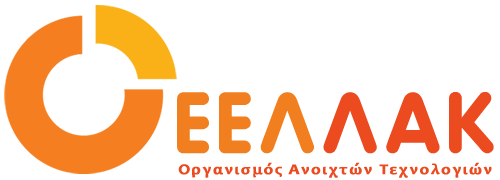 Τρίτη, 10 Νοεμβρίου 2020ΔΕΛΤΙΟ ΤΥΠΟΥΥπογράφηκε μνημόνιο συνεργασίας μεταξύ του Οργανισμού ΑνοιχτώνΤεχνολογιών και του Ελληνικού ΚτηματολογίουΥπογράφηκε το Πλαίσιο Συνεργασίας μεταξύ της Ελληνικού Κτηματολογίου και του Οργανισμού Ανοιχτών Τεχνολογιών (ΕΕΛΛΑΚ) με στόχο το σχεδιασμό, την ανάπτυξη και την υποστήριξη δράσεων Ανοιχτότητας. Το πλαίσιο συνεργασίας υπέγραψαν ο πρόεδρος του Διοικητικού Συμβουλίου του Ελληνικού Κτηματολογίου, καθηγητής κ. Δημήτρης Σταθάκης και ο Πρόεδρος του Διοικητικού Συμβουλίου του Οργανισμού Ανοιχτών Τεχνολογιών καθηγητής κ. Διομήδης Σπινέλλης.Αντικείμενο της συμφωνίας είναι η συνεργασία των δύο φορέων σε θέματα ανοιχτότητας με στόχο την ενίσχυση της διάδοσης, διάχυσης, έρευνας και εφαρμογής ανοιχτών ψηφιακών τεχνολογιών καθώς και η αύξηση της τεχνογνωσίας των φορέων σε θέματα ανοιχτού λογισμικού και ανοιχτού περιεχομένου.Για την επίτευξη των παραπάνω στόχων συμφωνείται να πραγματοποιούνται δραστηριότητες όπως, για παράδειγμα, η διοργάνωση εργαστηρίων, συνεδρίων και ημερίδων με θέμα τα ανοιχτά πρότυπα, δεδομένα, περιεχόμενο ή/και λογισμικό στο χώρο της ψηφιακής οικονομίας, η παροχή τεχνογνωσίας για το σχεδιασμό, την ανάπτυξη και την υλοποίηση πολιτικών και δράσεων ανοιχτότητας καθώς και η συνεργασία για την εκπαίδευση προσωπικού του Ελληνικού Κτηματολογίου σε θέματα ανοιχτών δεδομένων, λογισμικού, περιεχομένου και τεχνολογιών. Επίσης, η συνεργασία για την παροχή εκπαίδευσης στην χρήση αδειών ανοιχτών τεχνολογιών αλλά και την δημιουργία νομικών κειμένων σε σχέση με θέματα ανοιχτού περιεχομένου, δεδομένων, υλικού, λογισμικού, προτύπων και τεχνολογιών αλλά και ο σχεδιασμός Hackathons, editathons και challenges για την ενίσχυση της καινοτομίας στους τομείς αρμοδιότητας του Ελληνικού Κτηματολογίου.Ολόκληρο το κείμενο της Προγραμματικής Συμφωνίας υπάρχει διαθέσιμο εδώ, ενώ όλες οι προγραμματικές συμφωνίες που έχουν υπογραφεί από τον Οργανισμό Ανοιχτών Τεχνολογιών βρίσκονται εδώ.____Ο Οργανισμός Ανοιχτών Τεχνολογιών - ΕΕΛΛΑΚ ιδρύθηκε το 2008, σήμερα αποτελείται από 31 Πανεπιστήμια, Ερευνητικά Κέντρα και κοινωφελείς φορείς. Ο Οργανισμός Ανοιχτών Τεχνολογιών - ΕΕΛΛΑΚ έχει ως κύριο στόχο να συμβάλλει στην ανοιχτότητα και ειδικότερα στην προώθηση και ανάπτυξη των Ανοιχτών Προτύπων, του Ελεύθερου Λογισμικού, του Ανοιχτού Περιεχομένου, των Ανοιχτών Δεδομένων και των Τεχνολογιών Ανοιχτής Αρχιτεκτονικής στο χώρο της εκπαίδευσης, του δημόσιου τομέα και των επιχειρήσεων στην Ελλάδα, ενώ παράλληλα φιλοδοξεί να αποτελέσει κέντρο γνώσης και πλατφόρμα διαλόγου για τις ανοιχτές τεχνολογίες. Ανάμεσα στους φορείς που συμμετέχουν στον Οργανισμό Ανοιχτών Τεχνολογιών - ΕΕΛΛΑΚ είναι τα πιο πολλά ελληνικά Πανεπιστήμια και Ερευνητικά Κέντρα, ενώ για την υλοποίηση των δράσεων της ο Οργανισμός Ανοιχτών Τεχνολογιών - ΕΕΛΛΑΚ βασίζεται στην συνεργασία και ενεργή συμμετοχή των μελών της και της ελληνικής κοινότητας χρηστών και δημιουργών Ελεύθερου Λογισμικού, Ανοιχτού Περιεχομένου και Τεχνολογιών Ανοιχτής Αρχιτεκτονικής. Ο Οργανισμός Ανοιχτών Τεχνολογιών - ΕΕΛΛΑΚ εκπροσωπεί τα Creative Commons (wiki.creativecommons.org/Greece), είναι ιδρυτικό μέλος του COMMUNIA (www.communia-association.org), είναι ο ελληνικό κόμβος για το Open Data Institute (opendatainstitute.org), και είναι μέλος του Open Budget Initiative (internationalbudget.org/what-we-do/major-ibp-initiatives/open-budget-initiative).Επικοινωνία: Έλενα Μπάρκα 210 2209380, info at eellak.gr